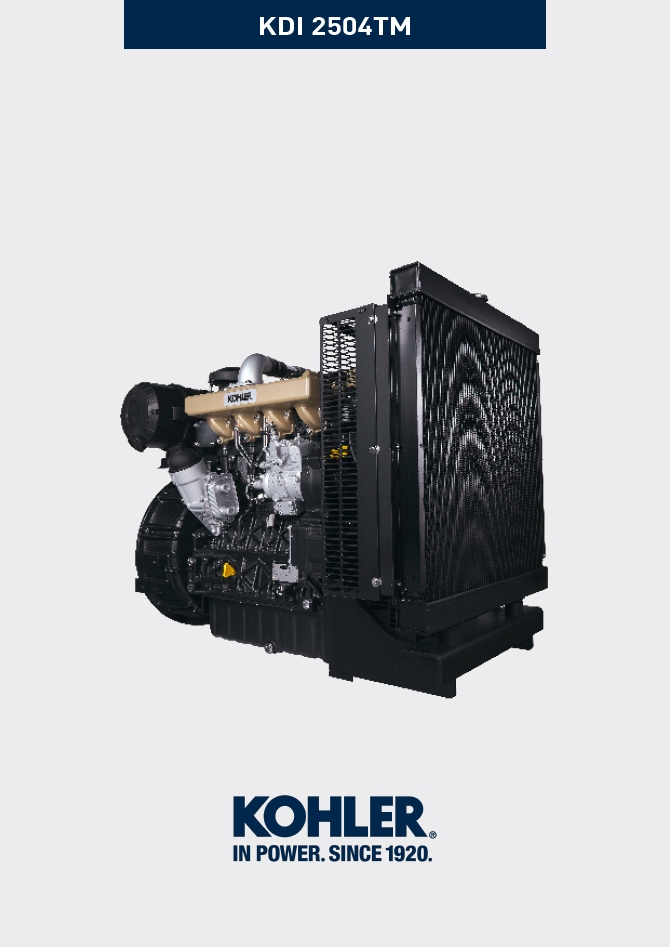 
null
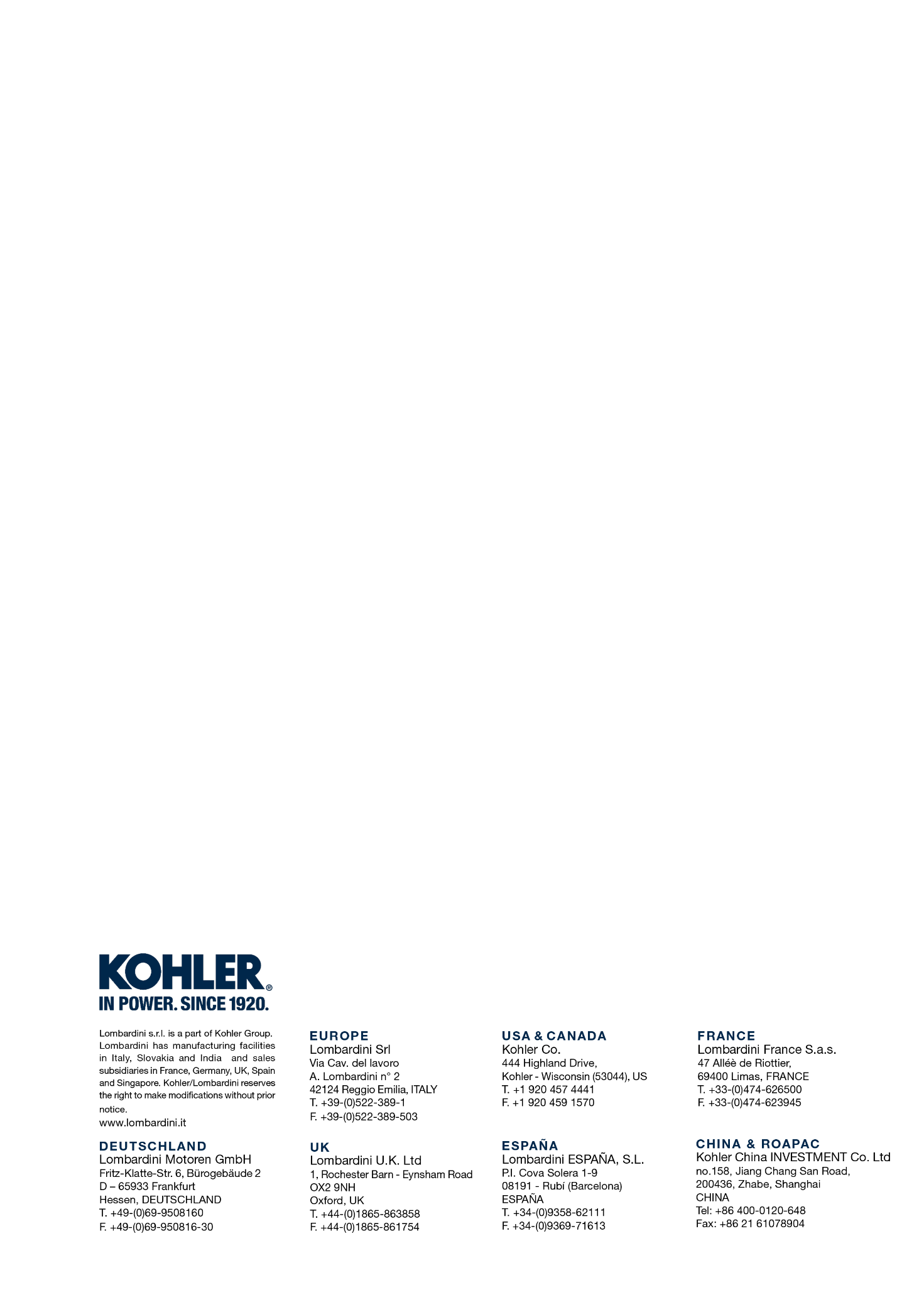 Angaben zum ausbauWerkstatthandbuch KDI 2504 TM (Rev. 07.6)manoff